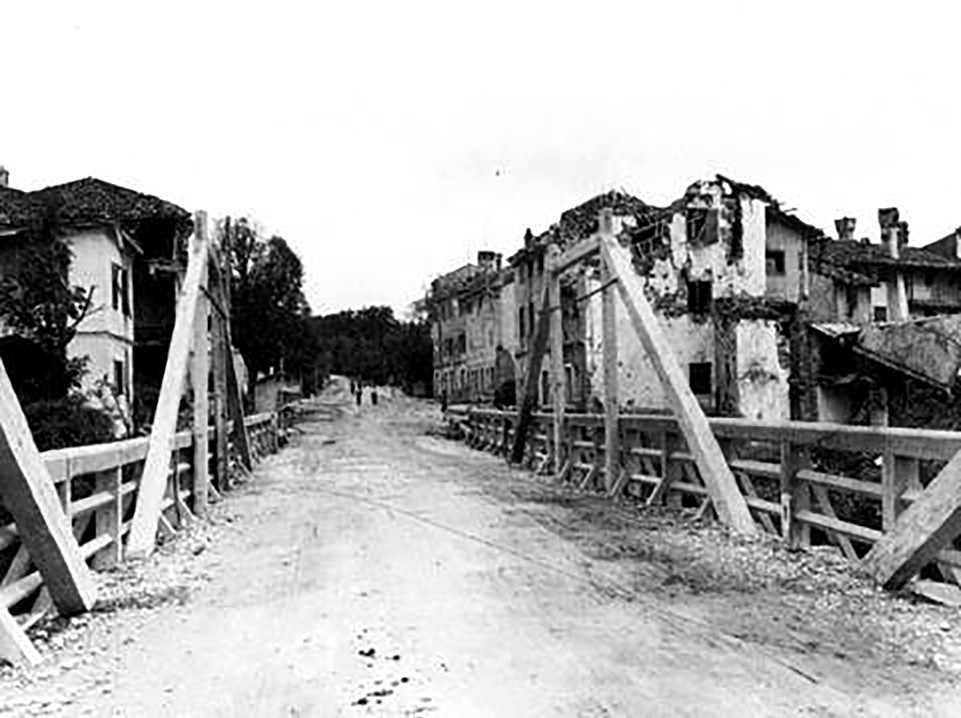 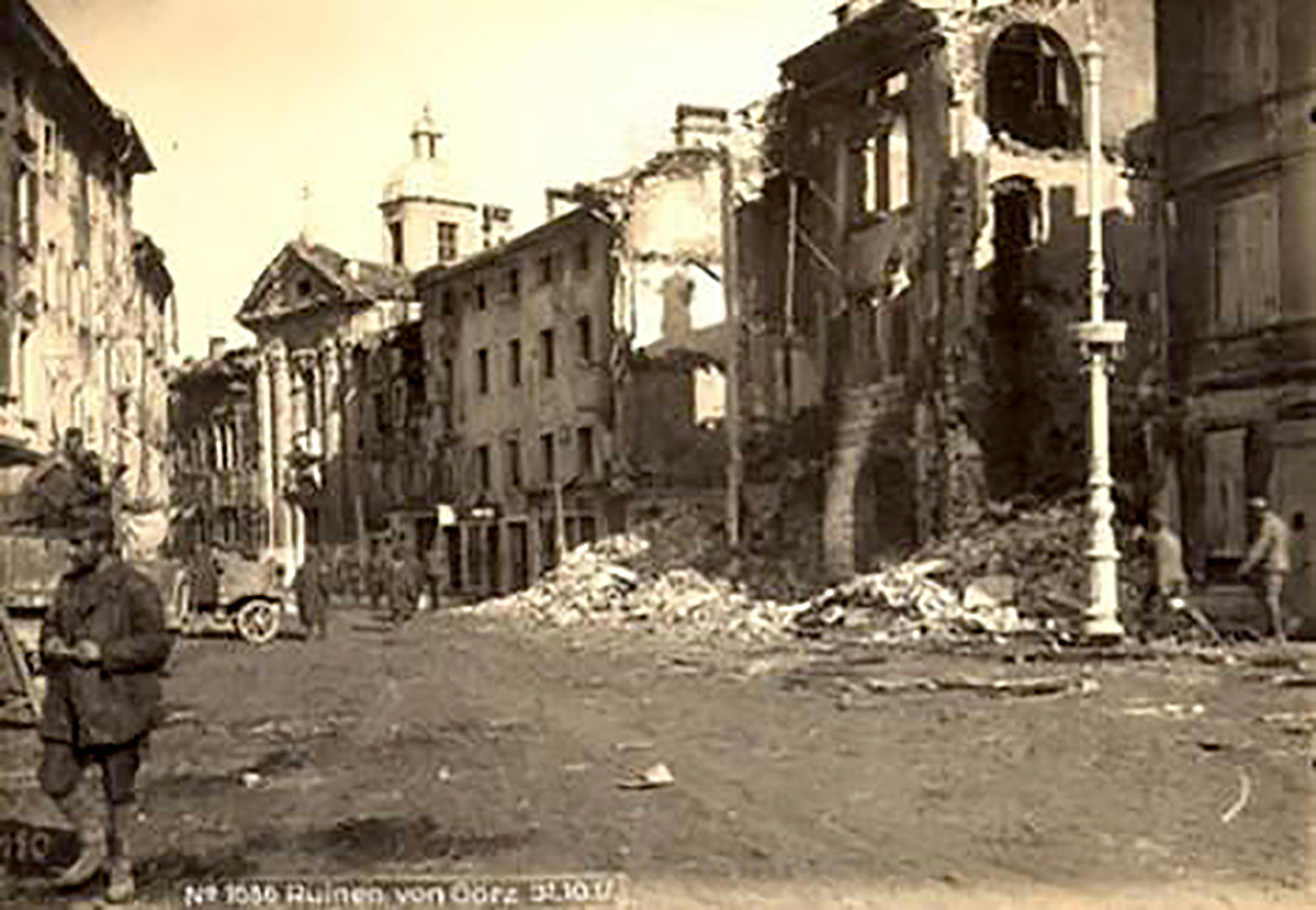 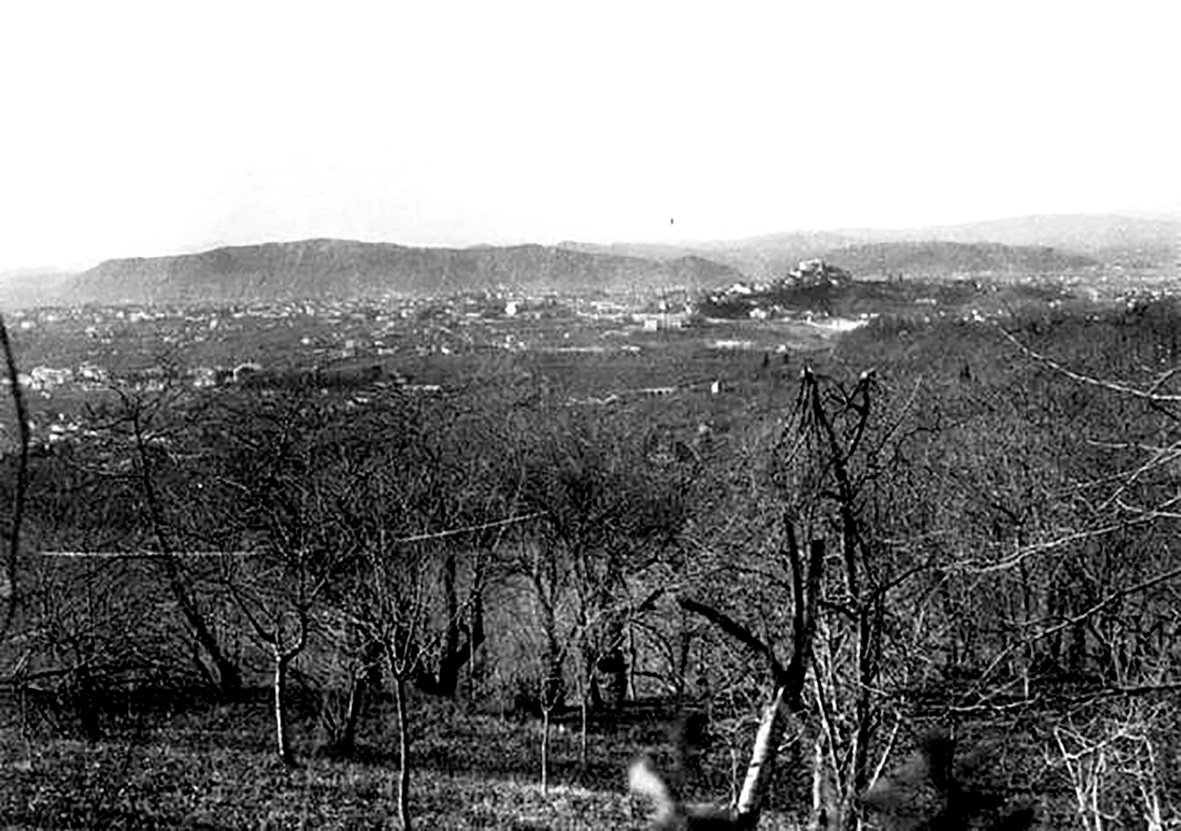 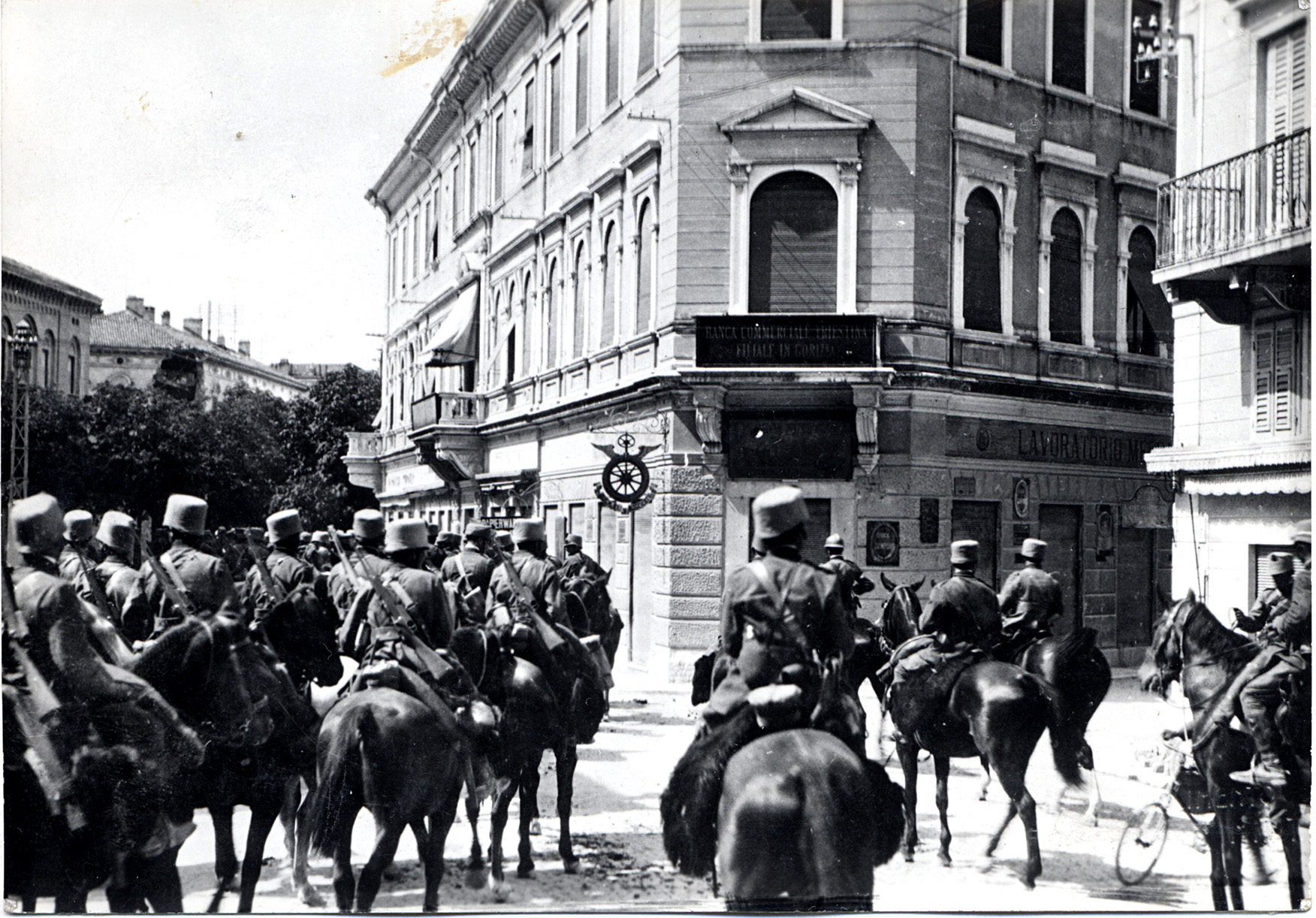 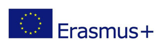 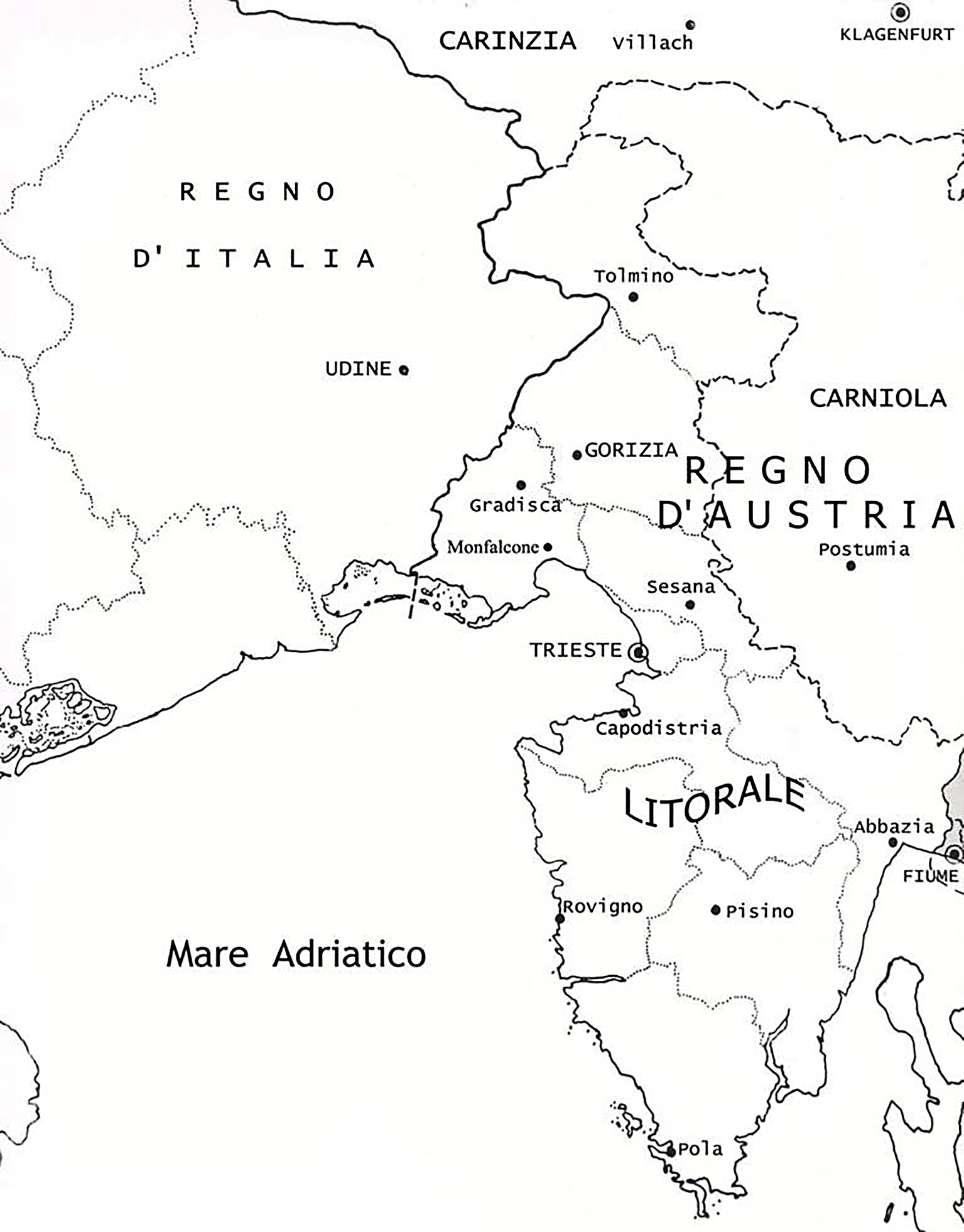 ACTIVITEGORIZIA "MALEDETTA" E "SANTA"COMPETENCESACTIVITEÉtude de documents ReleverDéduireInterpréter SynthétiserArgumenterACTIVITECollègeReleverDéduireInterpréter SynthétiserArgumenter